Université d’IBN KHALDON – TIARET-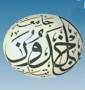 Faculté des Sciences de la Nature et de la VieMaster 2 Ecologie animale     2023/2024                                   Corrigé type duModule : Stratégie mondiale de conservation de la biodiversitéRéponses : R1(07pts) : Chaque étudiant doit donner un exemple d’une stratégie mondiale de la conservation de la biodiversité (déjà présenter dans son exposé).R2(02 pts) : détails des abréviations CNE : Comité National de l’EnvironnementANGE : Agence Nationale de Gestion de l’EnvironnementDFC : Direction de la Faune et de la ChasseFAO : Organisation des Nations Unies pour l’Alimentation et l’AgricultureR3(05 pts) : Définitions des termesUtilisation durable : utilisation des éléments constitutifs de la diversité biologique d’une manière et à un rythme qui n’entraîne pas leur appauvrissement à long terme, et sauvegardent ainsi leur potentiel pour satisfaire les besoins et les aspirations des générations présentes et futures.Monographie : étude détaillée sur un sujet donné. La monographie nationale de la diversité biologique est donc l’étude détaillée de cette diversité pour une nation donnée.Espèce endémique : Espèce présente seulement dans une région ou à un lieu donné.Espèce éteinte : Espèce qui a existé sur un territoire et qui n’existe plus ailleurs au monde.Zones humides : Biotopes aquatiques marécageux ou lagunaires continentaux ou littoraux où l’eau est stagnante ou courante, douce, saumâtre ou salée.R4(02pts) : Les causes juridique et réglementaireSur le plan juridique, les causes de la perte de la diversité biologique sont : le caractère parfois inapproprié, les incohérences, l’insuffisance et le non ou mauvaise application des textes, des lois et des réglementations relatifs à la gestion des ressources naturelles.R5(04pts) : Les programmes du plan d’action (avec des exemples) :1.Programme de renforcement des capacités qui comporte trois volets :Volet A : Renforcement des capacités juridiques de conservation et d’utilisation durables de la biodiversité.Volet B : Renforcement des capacités institutionnelles et techniques des parties prenantes.Volet C : Renforcement des capacités nationales de caractérisation et de suivi de la diversité biologique.2. Programme de sécurisation du dispositif national de conservation avec cinq volets :Volet A : Consolidation de la conservation des aires protégées prioritaires au sein du système national d’aires protégées.Volet B : Accroissement de la représentation des écosystèmes afromontagnards au sein du système national d’aires protégées.Volet C : Accroissement de la représentation des écosystèmes de zones humides.Volet D : Développement des initiatives de conservation en milieux rural et urbain au travers d’un réseau de micro-réserves.Volet E : Aménagement durable des formations forestières et savanicoles naturelles affectées à des objectifs de production et/ou de protection.3.Programme d’appui à la conservation ex situ.4.Programme d’appui à l’utilisation durable et au partage équitable des revenus issus des ressources biologiques.Ces programmes ne peuvent être exécutés isolement et doivent s’appuyer sur l’existant à savoir :- le Programme National d’Action Décentralisée de gestion de l’Environnement (PNADE) ;- le projet de réhabilitation des aires protégées ;- le projet régional du parc W/ECOPAS.